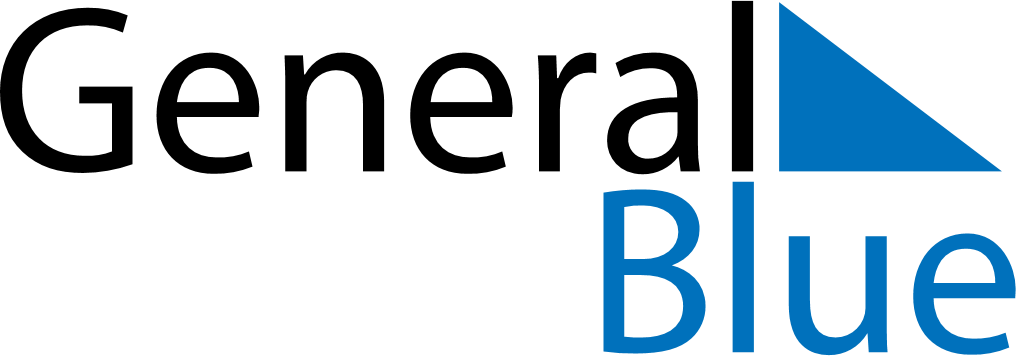 February 2018February 2018February 2018MaltaMaltaSUNMONTUEWEDTHUFRISAT12345678910Feast of Saint Paul’s Shipwreck in Malta111213141516171819202122232425262728